T.C.GÖRELE KAYMAKAMLIĞIMESLEKİ VE TEKNİK  ANADOLU LİSESİ2019-2023 STRATEJİK PLANI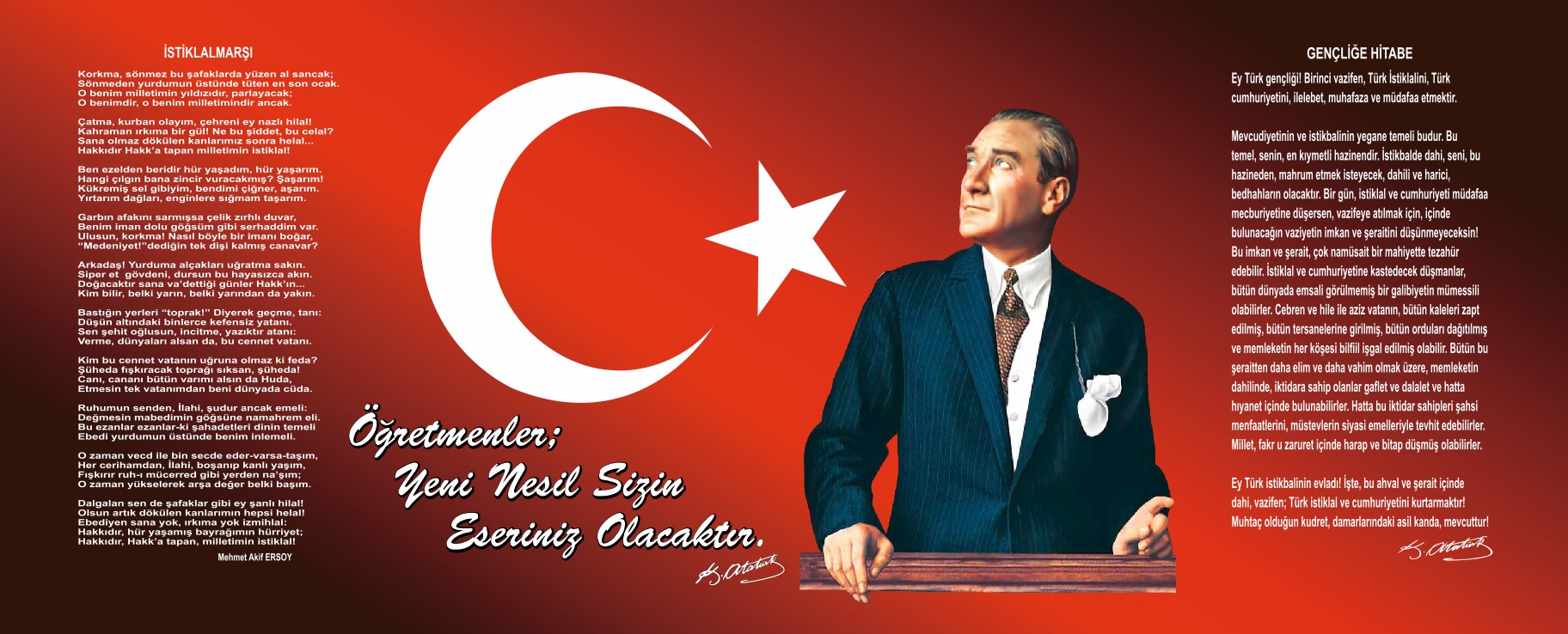 SUNUŞ              Milli Eğitim Bakanlığımız tarafından genel esasları belirlenen Stratejik Planlama yönetiminde amacımız ‘’görev yapan personelimiz, öğrencimiz, velilerimiz, çevremiz ve diğer paydaşlarla işbirliği içerisinde Misyon ve Vizyonumuzun belirlendiği, nerede olduğumuz ve belirlenen süre sonunda nerede – nasıl olacağımız’’ sorularına cevap oluşturma sürecidir.              Görele Mesleki ve Teknik Anadolu  Lisesi olarak daha iyi, kaliteli ve çağdaş bir eğitim öğretim seviyesine ulaşabilmek için Misyonumuz ve Vizyonumuz çerçevesinde sürekli çalışmayı, bilgi paylaşımını,  ekip ruhu oluşturmayı amaçlıyoruz.               2019-2023 Yılları arasını kapsayan Stratejik Planlama çalışmalarını planlarken daha önce yapılan ve halen uyguladığımız Stratejik Planlamadan da yararlanarak; ayağı yere basan, uygulanabilirliği olan, çevre-okul şartlarına uygun bir planlama yapmak amacı ile yola çıkmış bulunuyoruz.               Okulumuzun Mesleki Eğitim ağırlıklı bir okul olması sebebiyle; okul sektör işbirliğinin ön planda tutulduğu, kaliteyi ve verimliliğin amaçlandığı, çağı yakalayabilen ara eleman ihtiyacının karşılanmasına yönelik bir planlama yapılması fikri ile yola koyulduk. Bunun yanında akademik başarı konusunu da göz ardı etmeden; öncelikle SWOT analizi ile güçlü ve zayıf yönlerimizi belirleyerek çalışmalarımıza başladık.               2019-2023 yıllarını kapsayacak Stratejik Planlama çalışmaları ile daha aydınlık, çağı yakalamış bir Türkiye Cumhuriyeti Devleti ‘ne katkı sağlamayı amaçlıyoruz. Okulumuzu ve Türk Milli Eğitimini daha yukarılara taşıyabilmeyi umuduyla; Bu planlamada emeği geçen tüm ekibe teşekkür ediyor, başarılar diliyorum.          Hasan EKİN   Okul MüdürüİÇİNDEKİLER SUNUŞ………………………………………………………………………………………...3İÇİNDEKİLER………………………………………………………………………………..4BÖLÜM I GİRİŞ VE PLAN HAZIRLIK SÜRECİ………………………………………….5BÖLÜM II DURUM ANALİZİ……………………………………………………………...6OKULUN KISA TANITIMI…………………………………………………………………6OKULUN MEVCUT  DURUMU: TEMEL İSTATİTİKLER……………………………....8PAYDAŞ ANALİZİ………………………………………………………………………....12GZFT ( GÜÇLÜ, ZAYIF,FIRSAT, TEHDİT) ANALİZİ……………………………….....14GELİŞİM VE SORUN ALANLARI………………………………………………………..16BÖLÜM III GELECEĞE YÖNELİM……………………………………………………....18MİSYONUMUZ……………………………………………………………………………..18VİZYONUMUZ……………………………………………………………………………..18TEMEL  DEĞERLERİMİZ……………………………………………………………….…19AMAÇ, HEDEF VE EYLEMLER…………………………………………………………..19TEMA  I: EĞİTİM VE ÖĞRETİME ERİŞİM……………………………………….……...19TEMA II: EĞİTİM VE ÖĞRETİMDE KALİTENİN ARTIRILMASI…………………....21TEMA III: KURUMSAL KAPASİTE………………………………………………………23BÖLÜM IV: İZLEME VE DEĞERLENDİRME…………………………………………...25BÖLÜM I: GİRİŞ ve PLAN HAZIRLIK SÜRECİ2019-2023 dönemi stratejik plan hazırlanması süreci Üst Kurul ve Stratejik Plan Ekibinin oluşturulması ile başlamıştır. Ekip tarafından oluşturulan çalışma takvimi kapsamında ilk aşamada durum analizi çalışmaları yapılmış ve durum analizi aşamasında paydaşlarımızın plan sürecine aktif katılımını sağlamak üzere paydaş anketi, toplantı ve görüşmeler yapılmıştır. Durum analizinin ardından geleceğe yönelim bölümüne geçilerek okulumuzun amaç, hedef, gösterge ve eylemleri belirlenmiştir. Çalışmaları yürüten ekip ve kurul bilgileri altta verilmiştir.STRATEJİK PLAN ÜST KURULUBÖLÜM II: DURUM ANALİZİDurum analizi bölümünde okulumuzun mevcut durumu ortaya konularak neredeyiz sorusuna yanıt bulunmaya çalışılmıştır. Bu kapsamda okulumuzun kısa tanıtımı, okul künyesi ve temel istatistikleri, paydaş analizi ve görüşleri ile okulumuzun Güçlü Zayıf Fırsat ve Tehditlerinin (GZFT) ele alındığı analize yer verilmiştir.Okulun Kısa TanıtımıOkulumuz 1989–1990 Eğitim-Öğretim yılında 70 hemşirelik bölümü öğrencimizle Görele Ortaokulu İşlik Binasında 2 kültür dersleri öğretmeni,1 meslek dersleri öğretmeni ve müdürü ile eğitim-öğretime başlamıştır. Okulun öğretmen açığı ilçemiz ve çevre sağlık kuruluşlarında görev yapan doktorlar ve çevre okullardaki öğretmenlerle kapatılmıştır. Aynı binada Pratik Kız Sanat Ortaokulu ile birlikte eğitim-öğretime devam etmiştir. İlköğretimin 8 yıla çıkmasıyla pratik kız sanat ortaokulu kapatıldı. Görele ilköğretim okulu(eski Görele ortaokulu) 8 yıllık eğitime başlaması nedeniyle sınıf ihtiyacından dolayı aynı binayı ilköğretim öğrencileriyle paylaştık.1996–1997 eğitim-öğretim yılında okulumuzun bölümü değişerek acil tıp teknisyenliği bölümü olmuştur.İşlik binasındaki sözleşmenin sona ermesiyle imam hatip lisesinin 1 ve 4.katına taşındık (1999-2000 eğitim ve öğretim yılı) 2006–2007 eğitim ve öğretimin sonuna kadar İmam Hatip Lisesiyle birlikte aynı binayı paylaştık 2006 yılından itibaren okulumuz Sağlık Bakanlığından Milli Eğitim Bakanlığına devredildi. Hastanelerde çalışan hemşire ve ATT mezunlarımızın çok iyi çalışmalarından dolayı ihtiyaç duyulan hastanelerde aranan eleman olma özelliklerini kazanmışlardır. Okulumuzda eğitimleri süresince öğrencilerimiz düzenlenen çeşitli yarışmalarda (futbol, masa tenisi, folklor, resim, şiir, kompozisyon) dereceler almışlardır. Ayrıca son 2 yıldır yapılan proje yarışmalarında; 2006–2007 Eğitim-Öğretim yılında 2.lik, 2007–2008 Eğitim-Öğretim yılında 2.lik, 4.lük ve 5.lik derecelerini almıştır.Okulumuz 2014-2015 eğitim öğretim yılında ilde düzenlene okullar arası futsal müsabakalarında büyük bir başarı göstererek il üçüncüsü olmuştur. Tirebolu Sağlık Meslek Lisesi koordinatörlüğünde  ev sahibi ülke Almanya’ya “Acil Servis Eğitiminde Sınırları Aşabilme” adlı Comenius Çok Taraflı Okul Ortaklığı projesi 2014 yılında 1 öğretmen ve 7 öğrencinin katılımı ile gerçekleştirildi. Okulumuz,  Gençlik Köprüsü aracılığı ile “Evde Hasta Bakımı”  temalı AB projesini Almanya ortaklı olarak  2015 yılında 2 öğretmen ev 8 öğrenci ile gerçekleştirmiştir.	2017 Yılında Okulumuz Türk Dili ve Edebiyatı  Öğretmenimiz Ahmet ÇITLAK rehberliğinde AB Erasmus+ Projeleri kapsamında  “Terminal Dönem Hastalıklarının Palyatif Bakımı” konulu eğitim almak üzere yedi öğrenci bir öğretmen ile 14-27 Mart 2017 tarihlerinde Almanya'nın Kassel şehrine gideceklerdir.            Okulumuzda Tam Gün Tam Yıl eğitimi kapsamında İlk yardım kursları devam etmektedir. Ayrıca , okulumuz “Okullar Hayat Bulsun”	projesi kapsamında yer almaktadır.                    2016-2017 eğitim ve öğretim yılında AB Erasmus+ Projesi kapsamında “Hemşire Adaylarının AB’de Stajı”  adlı projemiz 17. yedek olarak Ulusal Ajans tarafından değerlendirilmiştir.                   2017-2018 eğitim ve öğretim yılında AB Erasmus+ Projesi kapsamında ise  “Hemşire ve Ebe Adaylarının AB’de Stajı” adlı proje ile başvuru yapılmıştır.Halen eğitim –öğretim faaliyetlerini Görele İH Lisesi binasında 315 öğrenci 15 öğretmen ve 3 idareciyle devam ettirmektedir.Okulun Mevcut Durumu: Temel İstatistiklerOkul KünyesiOkulumuzun temel girdilerine ilişkin bilgiler altta yer alan okul künyesine ilişkin tabloda yer almaktadır.Temel Bilgiler Tablosu- Okul Künyesi Çalışan BilgileriOkulumuzun çalışanlarına ilişkin bilgiler altta yer alan tabloda belirtilmiştir.Çalışan Bilgileri TablosuOkulumuz Bina ve Alanları	Okulumuzun binası ile açık ve kapalı alanlarına ilişkin temel bilgiler altta yer almaktadır.Okul Yerleşkesine İlişkin Bilgiler Sınıf ve Öğrenci Bilgileri	Okulumuzda yer alan sınıfların öğrenci sayıları alttaki tabloda verilmiştir.Donanım ve Teknolojik KaynaklarımızTeknolojik kaynaklar başta olmak üzere okulumuzda bulunan çalışır durumdaki donanım malzemesine ilişkin bilgiye alttaki tabloda yer verilmiştir.Teknolojik Kaynaklar TablosuGelir ve Gider BilgisiOkulumuzun genel bütçe ödenekleri, okul aile birliği gelirleri ve diğer katkılarda dâhil olmak üzere gelir ve giderlerine ilişkin son iki yıl gerçekleşme bilgileri alttaki tabloda verilmiştir.PAYDAŞ ANALİZİKurumumuzun temel paydaşları öğrenci, veli ve öğretmen olmakla birlikte eğitimin dışsal etkisi nedeniyle okul çevresinde etkileşim içinde olunan geniş bir paydaş kitlesi bulunmaktadır. Paydaşlarımızın görüşleri anket, toplantı, dilek ve istek kutuları, elektronik ortamda iletilen önerilerde dâhil olmak üzere çeşitli yöntemlerle sürekli olarak alınmaktadır.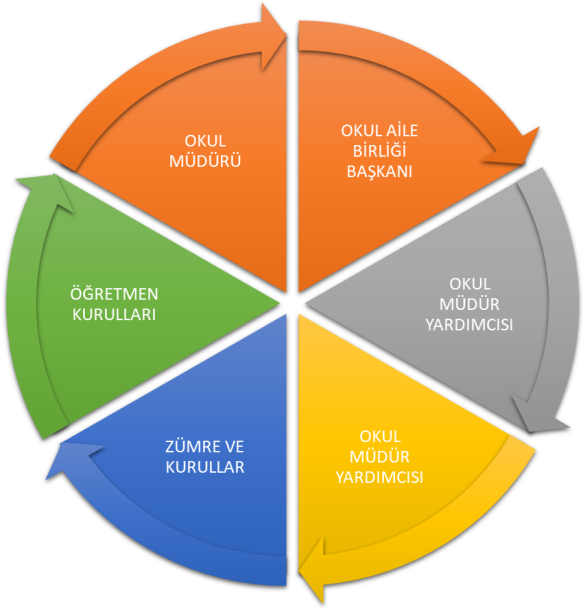 Paydaş anketlerine ilişkin ortaya çıkan temel sonuçlara altta yer verilmiştir : Öğrenci Anketi Sonuçları:Öğretmenlerimle ihtiyaç duyduğumda rahatlıkla görüşebilirim…………………....%97Okul müdürü ile ihtiyaç duyduğumda rahatlıkla konuşabiliyorum………….........%93Okulun rehberlik servisinden yeterince yararlanabiliyorum………………………..%89Okula ilettiğimiz öneri ve isteklerimiz dikkate alınır……………..………………….%97Okulda kendimi güvende hissediyorum. ……………………………………………..%94Okulda öğrencilerle ilgili alınan kararlarda bizlerin görüşleri alınır. ……….……...%97Öğretmenler yeniliğe açık olarak derslerin işlenişinde çeşitli yöntemler kullanmaktadır. …………………………………………………………………..……....%91Derslerde konuya göre uygun araç gereçler kullanılmaktadır. …………………….%90Teneffüslerde ihtiyaçlarımı giderebiliyorum. ………………………………………...%97Okulun içi ve dışı temizdir. ……………………………………………………….........%90Okulun binası ve diğer fiziki mekânlar yeterlidir. …………………………………...%93Okul kantininde satılan malzemeler sağlıklı ve güvenlidir. ………………………...%90Okulumuzda yeterli miktarda sanatsal ve kültürel faaliyetler düzenlenmektedir. ……………………………………………………………………………………………..%87Öğretmen Anketi Sonuçları:Okulumuzda alınan kararlar, çalışanların katılımıyla alınır. ………………………..%97Kurumdaki tüm duyurular çalışanlara zamanında iletilir. ………………………….%97Her türlü ödüllendirmede adil olma, tarafsızlık ve objektiflik esastır. …………………….%99Kendimi, okulun değerli bir üyesi olarak görürüm. ……………………………………….%89Çalıştığım okul bana kendimi geliştirme imkânı tanımaktadır. …………………….%97Okul, teknik araç ve gereç yönünden yeterli donanıma sahiptir. …………………..%96Okulda çalışanlara yönelik sosyal ve kültürel faaliyetler düzenlenir. ……………………..%92Okulda öğretmenler arasında ayrım yapılmamaktadır. ……………………………..%89Okulumuzda yerelde ve toplum üzerinde olumlu etki bırakacak çalışmalar yapmaktadır. ………………………………………………………………………….….%96Yöneticilerimiz, yaratıcı ve yenilikçi düşüncelerin üretilmesini teşvik etmektedir. ……………………………………………………………………………………………...%94Yöneticiler, okulun vizyonunu, stratejilerini, iyileştirmeye açık alanlarını vs. çalışanlarla paylaşır. ……………………………………………………………….…....%97Okulumuzda sadece öğretmenlerin kullanımına tahsis edilmiş yerler yeterlidir. ……………………………………………………………………………………………..%95Alanıma ilişkin yenilik ve gelişmeleri takip eder ve kendimi güncellerim. ………………………………………………………………………………………….….%97Veli Anketi Sonuçları:İhtiyaç duyduğumda okul çalışanlarıyla rahatlıkla görüşebiliyorum. ……………..%90Bizi ilgilendiren okul duyurularını zamanında öğreniyorum. ……………………...%87Öğrencimle ilgili konularda okulda rehberlik hizmeti alabiliyorum. …………..….%97Okula ilettiğim istek ve şikâyetlerim dikkate alınıyor. ……………………………....%94Öğretmenler yeniliğe açık olarak derslerin işlenişinde çeşitli yöntemler kullanmaktadır. …………………………………………………………………………..%97Okulda yabancı kişilere karşı güvenlik önlemleri alınmaktadır. …………………...%94Okulda bizleri ilgilendiren kararlarda görüşlerimiz dikkate alınır. ………………. %90E-Okul Veli Bilgilendirme Sistemi ile okulun internet sayfasını düzenli olarak takip ediyorum. …………………………………………………………………………………%90Çocuğumun okulunu sevdiğini ve öğretmenleriyle iyi anlaştığını düşünüyorum. ……………………………………………………………………………………………...%89Okul, teknik araç ve gereç yönünden yeterli donanıma sahiptir. ……………….….%90Okul her zaman temiz ve bakımlıdır. ………………………………………………….%91Okulun binası ve diğer fiziki mekânlar yeterlidir. …………………………………...%97Okulumuzda yeterli miktarda sanatsal ve kültürel faaliyetler düzenlenmektedir. ……………………………………………………………………………………………...%86GZFT (Güçlü, Zayıf, Fırsat, Tehdit) Analizi *Okulumuzun temel istatistiklerinde verilen okul künyesi, çalışan bilgileri, bina bilgileri, teknolojik kaynak bilgileri ve gelir gider bilgileri ile paydaş anketleri sonucunda ortaya çıkan sorun ve gelişime açık alanlar iç ve dış faktör olarak değerlendirilerek GZFT tablosunda belirtilmiştir. Dolayısıyla olguyu belirten istatistikler ile algıyı ölçen anketlerden çıkan sonuçlar tek bir analizde birleştirilmiştir.Kurumun güçlü ve zayıf yönleri donanım, malzeme, çalışan, iş yapma becerisi, kurumsal iletişim gibi çok çeşitli alanlarda kendisinden kaynaklı olan güçlülükleri ve zayıflıkları ifade etmektedir ve ayrımda temel olarak okul müdürü/müdürlüğü kapsamından bakılarak iç faktör ve dış faktör ayrımı yapılmıştır. İçsel Faktörler GÜÇLÜ YÖNLEROkulda kurum kültürünün gelişmiş olması.Sınıf öğrenci mevcutları standardının uygun olması.Okulumuzda disiplin olaylarının çok az olması.Yeterli fiziki donanıma sahip bir rehberlik servisinin olması.Okulda öğrenci-derslik oranının dengeli olması.Okulumuzda her birimde ADSL destekli bilgisayarların bulunması.Okulumuz personelinin karar alma sürecine aktif katılımının olması.Okulumuz personeli arasında dayanışmanın yüksek olması.Öğrencilerimizin okulumuzu sevmelerine yardımcı olacak sosyal faaliyetlerin düzenlenmesiÖğrencilerimizin disiplin ve devamsızlık sorunlarının olmamasıZAYIF YÖNLEROkul çalışmalarına veli katılımının azlığıSpor salonumuzun olmamasıKitap okuma alışkanlığının okulun tüm paydaşlarında yeterli düzeyde olmamasıMezun öğrencilerle yeterince iletişim ve işbirliğinin kurulamamasıÖğrencilerimizin üniversite sınavlarındaki başarılarının istenilen düzeyde olmamasıOkulumuzdaki sosyal ve kültürel faaliyetlerin azlığıVeli ev ziyaretlerinin yetersiz olması.Fiziki yapımızın uygun olmayışı- Öğrencilerimizin %  inin  üniversite hedefinin olmamasıÖğrenci velilerimizin ilgisizliğiDışsal Faktörler FIRSATLAROkulun ilçe merkezinde yer almasıOkul çevresinde öğrenciler için zararlı olabilecek mekan ve ortamların olmaması.İlçemizin eğitim-öğretim başarısı açısından il düzeyinde ilk sıralarda yer alması.Mezun öğrencilerimizin iş bulmakta zorluk çekmemeleriOkulumuzun öğrencilere iki (2) yıllık meslek yüksek okullarına sınavsız geçiş imkanı sağlamasıBeceri eğitim alanlarımızın yeterli olmasıÖğrencilerimizin beceri eğitimi aldıkları süre boyunca sigortalı ve ücretli olmalarıTEHDİTLERVelilerin sosyal-ekonomik düzeylerinin düşük olması.İlköğretimden kaynaklanan bilgi ve beceri eksikliğiİlçede dışarıdan yada uzak köylerden gelen öğrencilerin kalabileceği öğrenci yurtlarının yetersizliği, kız öğrenci yurdunun hiç olmaması.Okulumuzun şehir merkezine yakınlığının öğrenci eylemlerini olumsuz etkilemesiBeceri eğitimi esnasında  meydana gelebilecek risk ve iş kazalarıUygulama alanlarına araçla gidildiğinden öğrencilerimizin trafik kazası riskini barındırmasıÖğrencilerimizin %  nin düşük gelirli ailelerin çocukları olmaları Gelişim ve Sorun AlanlarıGelişim ve sorun alanları analizi ile GZFT analizi sonucunda ortaya çıkan sonuçların planın geleceğe yönelim bölümü ile ilişkilendirilmesi ve buradan hareketle hedef, gösterge ve eylemlerin belirlenmesi sağlanmaktadır. Gelişim ve sorun alanları ayrımında eğitim ve öğretim faaliyetlerine ilişkin üç temel tema olan Eğitime Erişim, Eğitimde Kalite ve kurumsal Kapasite kullanılmıştır. Eğitime erişim, öğrencinin eğitim faaliyetine erişmesi ve tamamlamasına ilişkin süreçleri; Eğitimde kalite, öğrencinin akademik başarısı, sosyal ve bilişsel gelişimi ve istihdamı da dâhil olmak üzere eğitim ve öğretim sürecinin hayata hazırlama evresini; Kurumsal kapasite ise kurumsal yapı, kurum kültürü, donanım, bina gibi eğitim ve öğretim sürecine destek mahiyetinde olan kapasiteyi belirtmektedir.Gelişim ve Sorun AlanlarımızBÖLÜM III: GELECEĞE YÖNELİMOkul Müdürlüğümüzün misyon, vizyon, temel ilke ve değerlerinin oluşturulması kapsamında öğretmenlerimiz, öğrencilerimiz, velilerimiz, çalışanlarımız ve diğer paydaşlarımızdan alınan görüşler, sonucunda stratejik plan hazırlama ekibi tarafından oluşturulan Misyon, Vizyon, Temel Değerler; Okulumuz üst kurulana sunulmuş ve üst kurul tarafından onaylanmıştır.MİSYONUMUZ Görele Mesleki ve Teknik Anadolu Lisesi olarak; ortak bir genel kültür kazanmış ve kaliteli bir mesleki eğitim almış bireyler yetiştirmek için varız.VİZYONUMUZ Görele Mesleki ve Teknik Anadolu Lisesi olarak vizyonumuz ; Türkiye’nin en kaliteli ve seçkin mesleki ve teknik anadolu lisesi olmaktır.TEMEL DEĞERLERİMİZ 1) Atatürk ilke ve inkılaplarına bağlılık esastır.2) Milli eğitim sistemimizin amaç ve ilkelerine uygunluk esastır.3) Milli kültür değerlerine bağlılık esastır.4) Sevgi ve hoşgörü esastır.5) Kendimize ve birbirimize güven esastır.6) Ekip çalışması ve sağlıklı iletişim esastır.7) Eğitim teknolojilerinin verimli ve etkin kullanımı esastır.8) Bireysel farklılıklara önem verme.9)  Öğrenme ve öğretme sürecinde sevgi ve saygıyı gözetme.10) Herkese ve her düşünceye saygı duymak esastır.11) Eğitimde öğrenci merkezli anlayış.12) İletişim ve empatiye önem vermek esastır.13) Değişim ve sürekli gelişim.AMAÇ, HEDEF VE EYLEMLERTEMA I: EĞİTİM VE ÖĞRETİME ERİŞİMStratejik Amaç 1: Kayıt bölgemizde yer alan çocukların okullaşma oranlarını artıran, öğrencilerin uyum ve devamsızlık sorunlarını gideren etkin bir yönetim yapısı kurulacaktır. Stratejik Hedef 1.1.  Kayıt bölgemizde yer alan çocukların okullaşma oranları artırılacak ve öğrencilerin uyum ve devamsızlık sorunları giderilecektir. Performans Göstergeleri EylemlerTEMA II: EĞİTİM VE ÖĞRETİMDE KALİTENİN ARTIRILMASIStratejik Amaç 2: Öğrencilerimizin gelişmiş dünyaya uyum sağlayacak şekilde donanımlı bireyler olabilmesi için eğitim ve öğretimde kalite artırılacaktır.Stratejik Hedef 2.1.  Öğrenme kazanımlarını takip eden ve velileri sürece dâhil eden bir yönetim anlayışı ile öğrencilerimizin akademik başarıları ve sosyal faaliyetlere etkin katılımı artırılacaktır.Performans GöstergeleriEylemlerTEMA III: KURUMSAL KAPASİTEStratejik Amaç 3: Eğitim ve öğretim faaliyetlerinin daha nitelikli verilebilmesi için okulumuzun kurumsal kapasitesi güçlendirilecektir.Stratejik Hedef 3.1.  Fiziki, teknolojik, yönetim ve organizasyon yapısını iyileştirerek eğitimde kaliteyi artıracak etkin ve verimli işleyişi sağlamak. Performans GöstergeleriEylemlerIV. BÖLÜM: İZLEME VE DEĞERLENDİRMEOkulumuz Stratejik Planı izleme ve değerlendirme çalışmalarında 5 yıllık Stratejik Planın izlenmesi ve 1 yıllık gelişim planın izlenmesi olarak ikili bir ayrıma gidilecektir. Stratejik planın izlenmesinde 6 aylık dönemlerde izleme yapılacak denetim birimleri, il ve ilçe millî eğitim müdürlüğü ve Bakanlık denetim ve kontrollerine hazır halde tutulacaktır.Yıllık planın uygulanmasında yürütme ekipleri ve eylem sorumlularıyla aylık ilerleme toplantıları yapılacaktır. Toplantıda bir önceki ayda yapılanlar ve bir sonraki ayda yapılacaklar görüşülüp karara bağlanacaktır. Üst Kurul BilgileriÜst Kurul BilgileriEkip BilgileriEkip BilgileriAdı SoyadıUnvanıAdı SoyadıUnvanıHasan  EKİNMüdürOğuzhan GUDUMd. Yrd.Meryem SÜLEYMANOĞLUMd. Yrd.Metin ŞENGÜNÖğretmenAli TERZİÖğretmenSüleyman  KUŞÖğretmenFatma ÇEVİKOAB BaşkanıŞaduman USTAVeliMehmet KAVGACIVeliİli: GİRESUNİli: GİRESUNİli: GİRESUNİli: GİRESUNİlçesi: GÖRELEİlçesi: GÖRELEİlçesi: GÖRELEİlçesi: GÖRELEAdres: Bozcaali Mahallesi  Temel Kuğuoğlu Bulvarı Gül Sk. No: 19   GÖRELE        Bozcaali Mahallesi  Temel Kuğuoğlu Bulvarı Gül Sk. No: 19   GÖRELE        Bozcaali Mahallesi  Temel Kuğuoğlu Bulvarı Gül Sk. No: 19   GÖRELE        Coğrafi Konum (link):Coğrafi Konum (link):41°02'04.7"N 38°59'03.6"E41°02'04.7"N 38°59'03.6"ETelefon Numarası: 513210251321025132102Faks Numarası:Faks Numarası:51331605133160e- Posta Adresi:962968@meb.k12.tr962968@meb.k12.tr962968@meb.k12.trWeb sayfası adresi:Web sayfası adresi: gorelemtal.meb.k12.tr gorelemtal.meb.k12.trKurum Kodu:962968962968962968Öğretim Şekli:Öğretim Şekli:Tam GünTam GünOkulun Hizmete Giriş Tarihi : 18. 09. 1989Okulun Hizmete Giriş Tarihi : 18. 09. 1989Okulun Hizmete Giriş Tarihi : 18. 09. 1989Okulun Hizmete Giriş Tarihi : 18. 09. 1989Toplam Çalışan Sayısı Toplam Çalışan Sayısı 2020Öğrenci Sayısı:Kız185185Öğretmen SayısıKadın88Öğrenci Sayısı:Erkek130130Öğretmen SayısıErkek77Öğrenci Sayısı:Toplam315315Öğretmen SayısıToplam1515Derslik Başına Düşen Öğrenci SayısıDerslik Başına Düşen Öğrenci SayısıDerslik Başına Düşen Öğrenci Sayısı26,25Şube Başına Düşen Öğrenci SayısıŞube Başına Düşen Öğrenci SayısıŞube Başına Düşen Öğrenci Sayısı26,25Öğretmen Başına Düşen Öğrenci SayısıÖğretmen Başına Düşen Öğrenci SayısıÖğretmen Başına Düşen Öğrenci Sayısı 21Şube Başına 30’dan Fazla Öğrencisi Olan Şube SayısıŞube Başına 30’dan Fazla Öğrencisi Olan Şube SayısıŞube Başına 30’dan Fazla Öğrencisi Olan Şube Sayısı 4Öğrenci Başına Düşen Toplam Gider MiktarıÖğrenci Başına Düşen Toplam Gider MiktarıÖğrenci Başına Düşen Toplam Gider Miktarı222Öğretmenlerin Kurumdaki Ortalama Görev SüresiÖğretmenlerin Kurumdaki Ortalama Görev SüresiÖğretmenlerin Kurumdaki Ortalama Görev Süresi6Unvan*ErkekKadınToplamOkul Müdürü ve Müdür Yardımcısı112Sınıf Öğretmeni000Branş Öğretmeni7815Rehber Öğretmen000İdari Personel000Yardımcı Personel202Güvenlik Personeli101Toplam Çalışan Sayıları11920Okul Bölümleri Okul Bölümleri Özel AlanlarVarYokOkul Kat Sayısı4Çok Amaçlı SalonXDerslik Sayısı12Çok Amaçlı SahaXDerslik Alanları (m2)50KütüphaneXKullanılan Derslik Sayısı12Fen LaboratuvarıXŞube Sayısı12Bilgisayar LaboratuvarıXİdari Odaların Alanı (m2)90İş AtölyesiXÖğretmenler Odası (m2)45Beceri AtölyesiXOkul Oturum Alanı (m2)560PansiyonXOkul Bahçesi (Açık Alan)(m2)790Okul Kapalı Alan (m2)2200Sanatsal, bilimsel ve sportif amaçlı toplam alan (m2)790Kantin (m2)70Tuvalet Sayısı16SINIFIKızErkekToplamSINIFIKızErkekToplam9 /A24103411/ C817259 /B24103411/ D9172510 /A21123312/ A0121210 /B16163212/ B1992811/ A1401412/ C11152611/ B1872512/ D91726Akıllı Tahta Sayısı9TV Sayısı2Masaüstü Bilgisayar Sayısı3Yazıcı Sayısı5Taşınabilir Bilgisayar Sayısı5Fotokopi Makinası Sayısı4Projeksiyon Sayısı0İnternet Bağlantı Hızı16 MbYıllarGelir MiktarıGider Miktarı2017180.000180.000201870.00070.000Eğitime ErişimEğitimde KaliteKurumsal KapasiteOkullaşma OranıAkademik BaşarıKurumsal İletişimOkula Devam/ DevamsızlıkSosyal, Kültürel ve Fiziksel GelişimKurumsal YönetimOkula Uyum, OryantasyonSınıf TekrarıBina ve YerleşkeÖzel Eğitime İhtiyaç Duyan Bireylerİstihdam Edilebilirlik ve YönlendirmeDonanımHayatboyu ÖğrenmeÖğretim YöntemleriTemizlik, HijyenDers araç gereçleriİş Güvenliği, Okul GüvenliğiTaşıma ve servis 1.TEMA: EĞİTİM VE ÖĞRETİME ERİŞİM 1.TEMA: EĞİTİM VE ÖĞRETİME ERİŞİM1Kayıt bölgesindeki çocukların kayıt durumu2Öğrencilerin devamsızlıkları3Eğitim ve öğretimi tamamlama4Taşımalı Eğitim/Servis5Özel Eğitim Gerektiren Bireylerin Tespiti ve eğitime erişimi6Okulun özel eğitim gerektiren bireyin kullanımına uygunluğu7Ulaşım imkanları8Engellilere ait okulda bulunan imkanlar9Velilerin eğitime bakışı2.TEMA: EĞİTİM VE ÖĞRETİMDE KALİTE2.TEMA: EĞİTİM VE ÖĞRETİMDE KALİTE2.TEMA: EĞİTİM VE ÖĞRETİMDE KALİTE11Öğrencilerin kazanımlarının takibi22Üniversiteye hazırlık33Bilim, sanat,  kültür ve spor faaliyetlerine katılım ve katkı44Öğrencilerde sosyal sorumluluk ve okuma kültürü55Eğitim ve öğretim programı, yöntem ve tekniği66Eğitim öğretim materyalleri77Zümre ve kurulların çalışması ve katkılarının takibi88Sınıflarda teknolojik donanım ve eğitimde kullanımı99Öğrencilerin doğa, çevre, enerji vb konulara bakışı1010Zararlı alışkanlık, şiddet eğilimi vb olumsuz davranış takibi3.TEMA: KURUMSAL KAPASİTE3.TEMA: KURUMSAL KAPASİTE3.TEMA: KURUMSAL KAPASİTE1İş süreçlerinin çıkarılması ve iyileştirilmesiİş süreçlerinin çıkarılması ve iyileştirilmesi2Okul Güvenliği ile iş sağlığıOkul Güvenliği ile iş sağlığı3Yöneticiler ile çalışan iletişimi, yönetime katılımYöneticiler ile çalışan iletişimi, yönetime katılım4Çalışmaların izlenmesi ve kamuoyuna dönemsel açıklanmasıÇalışmaların izlenmesi ve kamuoyuna dönemsel açıklanması5Okul internet sitesinin düzenlenmesiOkul internet sitesinin düzenlenmesi6Okul bahçesinin öğrenci taleplerine göre düzenlenmesiOkul bahçesinin öğrenci taleplerine göre düzenlenmesi7Arşiv, Taşınır malzeme ve taşınır kayıtlarıArşiv, Taşınır malzeme ve taşınır kayıtları8Okul ve okul aile birliği gelir giderinin yönetimi ve açıklanmasıOkul ve okul aile birliği gelir giderinin yönetimi ve açıklanması9Beyaz bayrak ve benzeri projelerin işleyiş durumuBeyaz bayrak ve benzeri projelerin işleyiş durumu10Okul temizliği ve hijyenOkul temizliği ve hijyen11Okul kantininin denetimiOkul kantininin denetimiNoPERFORMANSGÖSTERGESİMevcutHedefHedefHedefHedefHedefNoPERFORMANSGÖSTERGESİ201820192020202120222023PG.1.1.1Kayıt bölgesindeki öğrencilerden okula kayıt yaptıranların oranı (%)505255606263PG.1.1.29. sınıf öğrencilerden uyum eğitimine katılanların oranı (%)252628303437PG.1.1.3Bir eğitim ve öğretim döneminde 20 gün ve üzeri devamsızlık yapan öğrenci oranı (%)211110PG.1.1.4Bir eğitim ve öğretim döneminde 20 gün ve üzeri devamsızlık yapan yabancı öğrenci oranı (%)000000PG.1.1.5Okulun özel eğitime ihtiyaç duyan bireylerin kullanımına uygunluğu (0-1)000000PG.1.1.6Zorunlu eğitimden ayrılan öğrenci oranı (%)100000PG.1.1.7Taşımalı eğitim veya servis hizmetlerine ilişkin şikâyetlerin çözüm oranı (%)			100100100100100100NoEylem İfadesiEylem Sorumlusu1.1.1.Kayıt bölgesinde yer alan öğrencilerin tespiti çalışması yapılacaktır.Okul Stratejik Plan Ekibi1.1.2Devamsızlık yapan öğrencilerin tespiti ve erken uyarı sistemi için çalışmalar yapılacaktır.Müdür Yardımcısı 1.1.3Devamsızlık yapan öğrencilerin velileri ile özel aylık toplantı ve görüşmeler yapılacaktır.Rehberlik Servisi1.1.4Okulun özel eğitime ihtiyaç duyan bireylerin kullanımının kolaylaştırılması için rampa ve asansör eksiklikleri tamamlanacaktır.Müdür Yardımcısı1.1.5Özel politika gerektiren grupların eğitim ve öğretime erişimlerine yönelik Projeler yapılacaktır.Öz Değerlendirme EkibiNoPERFORMANSGÖSTERGESİMevcutHEDEFHEDEFHEDEFHEDEFHEDEFNoPERFORMANSGÖSTERGESİ201820192020202120222023PG.2.1.1Yerel, ulusal ve uluslararası düzeydeki bilimsel, kültürel, sanatsal ve sportif faaliyetlere katılan öğrenci oranı (%)303234354045PG.2.1.2Okulumuzda yaşanan disiplin olaylarının toplam öğrencilere oranı. (%)544322PG.2.1.3Okulumuzda doğa, çevre, enerji tüketimi vb. konularda düzenlenen etkinliklere katılan öğrenci oranı (%)252728303233PG.2.1.4Okulumuzda öğrenci başına okunan kitap sayısı223334PG.2.1.5Okulumuzdaki lisanslı sporcu öğrenci oranı.(%)101112121214PG.2.1.6İlde yapılan müsabakalarda yarışılan branş sayısı.556677PG.2.1.7Teşekkür, takdir ve iftihar belgesi alan öğrenci oranı. (%)505254576062PG.2.1.8Bir yükseköğrenim programına yerleşen öğrenci oranı (%)677788PG.2.1.9Hafta sonu kurslara katılan öğrenci oranı (%)505254565860PG.2.1.10Hafta sonu kursu açılan branş sayısı.7899910NoEylem İfadesiEylem Sorumlusu1.1.1.Öğrenci devamsızlığının azaltılması için okul ortamları cazip hale getirilerek sosyal faaliyetlere ve spor aktivitelere daha fazla önem verilecektir.Müdür yardımcısı ve Beden Eğitimi öğretmeni1.1.2Sosyal, sanatsal, kültürel ve sportif faaliyetlerin sayısı, çeşidi ve öğrencilerin söz konusu faaliyetlere katılım oranı artırılacak, gerçekleştirilecek faaliyetlerin takip edilebilmesine imkân sağlayacak bir izleme sistemi geliştirilecektir. Sosyal Etkinlik Ekibi1.1.3Şiir Dinletisi, Resim Sergisi, Müzik dinletisi ve tiyatro oyunu sergilemeleri teşvik edilecektir.Sosyal Etkinlik Ekibi1.1.4Öğrencilerin kitap okumaya özendirilmesi için çeşitli yarışma, sergi ve kampanyalar düzenlenecektir.Sosyal Etkinlik Ekibi1.1.5Her sınıftan en az bir veliden oluşturulacak destek ekibi ile okul yönetici ve öğretmenlerinin birlikte sohbet ve değerlendirme etkinliği yapması sağlanacaktır.Öz Değerlendirme Ekibi1.1.6Periyodik deneme sınavları yapılacak ve veri tabanları oluşturulacaktır.Öz Değerlendirme Ekibi1.1.7Sınav siteminin tanıtımı, motivasyon, zamanı iyi kullanma, sınav teknikleri, verimli ders çalışma yöntemleri ve sınav kaygısıyla başa çıkma konularında seminer verilecektir.Rehberlik Servisi1.1.8Devamsızlık nedeni anketleri düzenlenerek; bilgilendirmeler ve yönetici katılımıyla veli ziyaretleri yapılacaktır.Rehberlik Servisi1.1.9Öğrencilerin eksiklikleri deneme sınavlarıyla tespit edilerek tamamlayıcı kurslar açılacaktır.Rehberlik ServisiNoPERFORMANSGÖSTERGESİMevcutHEDEFHEDEFHEDEFHEDEFHEDEFNoPERFORMANSGÖSTERGESİ201820192020202120222023PG.3.1.1Okulumuzda çalışan personelimizin, kurum çalışmalarına yönelik memnuniyet oranı (%)858788909295PG.3.1.2Okulumuzda çalışan personelin hizmet içi eğitime katılım oranı(%)202225273035PG.3.1.3Okulumuzda başarı belgesi alan personel sayısı 233344PG.3.1.4Okulumuzda yüksek lisans yapan öğretmen sayısı677888PG.3.1.5Beyaz Bayrak ve Beslenme Dostu Okul Projesi sahiplik durumu112222PG.3.1.6Okulumuzda iş sağlığı güvenliği kapsamında yapılan bilgilendirme sayısı.223344PG.3.1.7Okulumuza ait okul kantini ve yemekhaneden yararlanan öğrencilerin memnuniyet oranı (%)808285868890PG.3.1.8Okulumuzda özel eğitime ihtiyaç duyan bireylerin gereksinimlerine uygun olarak düzenlenen ortam sayısı.223344NoEylem İfadesiEylem Sorumlusu1.1.1.Kurum çalışanlarına yönelik hizmet içi eğitimlere katılımın artırılması için program tanıtımları ve yönlendirmeler yapılacaktır.Öz Değerlendirme Ekibi1.1.2Kurum çalışanları ve hizmet alanlara yönelik memnuniyet anketleri düzenlenecektir.Öz Değerlendirme Ekibi1.1.3İlgili dış paydaşlarla iş birliği yapılarak çocuklara yönelik koruyucu sağlık hizmetleri düzenlenecektir.Öz Değerlendirme Ekibi1.1.4AB ve Hibe projeleriyle ilgili bilgilendirme toplantıları düzenlenecektir.Proje Ekibi1.1.5Mevcut insan kaynaklarının ve yönetimi nitelik olarak geliştirilecektir..Öz Değerlendirme Ekibi1.1.6Okulumuz genelinde eksik ve ihtiyaçların belirlenmesi için bir ekip oluşturulacaktır.Öz Değerlendirme Ekibi1.1.7Ders ve laboratuvar araç-gereçleri, makine-teçhizat dâhil her türlü donatım malzemesi ihtiyaçları, öğretim programlarına ve teknolojik gelişmelere uygun olarak zamanında karşılanacaktır..Öz Değerlendirme Ekibi1.1.8Okul Aile Birliğinin daha verimli çalışması sağlanacaktır.Öz Değerlendirme Ekibi1.1.9Okulumuzda mevcut bilişim teknolojileri sınıfındaki bilgisayarlar yenilenecektir.Öz Değerlendirme Ekibi1.1.10Çalışanları stratejik amaç ve hedeflerin gerçekleştirilmesine katkı sağlayacak bilgi ve becerilerle donatmak için yapılan hizmet içi kurs ve seminerlere katılımı sağlanacaktır.Öz Değerlendirme Ekibi1.1.11Yöneticilerin güncel mevzuatlar hakkında bilgilendirilmesi yapılacaktır.Okul Müdürü1.1.12İş tanımları net olarak yapılarak uygulanması için gerekli tedbirler alınacaktır.Okul Müdürü